Sfântul Ignațiu de Loyola 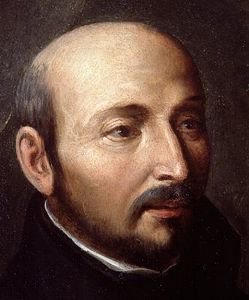 Ignatius de LoyolaElaborat:  Jan ChlumskýComemorarea:   31 iulie Poziția:  preot, mistic, fondatorul ordinului Iezuit (tovarășii lui Isus)Deces: 1556Patron: al iezuiților, militarilor, copiilor, femeilor însărcinate; îi sunt consfințite casele de exerciții spirituale și este invocat împotriva molimei, febrei și în cazul unei conștiințe scrupuloaseAtribute: balaur, preot, inima, semnul IHSBIOGRAFIAProvenea de la castel, și a devenit militar depunând efort pentru slava lumească, dar a suferit o gravă rănire, care a contribuit la schimbarea lui interioară. A găsit drumul spre ceea ce a fost predestinat: chemarea la preoție. A fondat ordinul Tovarășilor lui Isus și a devenit reprezentantul  general al ordinului. A lăsat în urmă o importantă lucrare „Exerciții spirituale.”REFLECȚII PENTRU MEDITAȚIE  TOTUL PENTRU UN MAI MARE RESPECT ȘI SLAVA LUI dUMNEZEUS-a născut din părinți nobili în anul 1491, la sediul rural, în Loyola, în Spania de nord, ca cel mai tânăr copil dintre cei treisprezece. După naștere a ajuns în grija soției fierarului. Mama lui a murit curând. La botez a obținut numele Inigo Lopez, care ulterior și l-a schimbat în Ignațiu. Tatăl și-a dorit, să devină preot, dar dorințele lui și nici viața nu corespundeau alegerii sale. Deja din copilărie și-a dorit să fie remarcat ca militar și să învingă prin puterea armelor. Această dorință a lui a respectat-o, tatăl său s-a retras și i-a eliberat un loc la palatul celui mai înalt trezorier al reginei Izabela, Juana Velázquez de Cuéllar, care făcea parte din familia lor de Recalde. Inigo Lopez a venit aici la 9 ani ca paj. În mediul cavalerilor a trăit 12 ani. Mai târziu a recunoscut că este îndrăgostit, însă nu a dezvăluit numele damei. La 16 ani, după moartea unei rude, a venit în slujba regentului Antonio Manriqua. Se pare că a fost vorba de misiuni diplomatice, care se extindeau până la războaie. Inigo a intrat în armată ca un tânăr îngâmfat și arogant și a căzut în viciile lumești. A participat la cucerirea Najerei, în care la 18.09.1520 s-a remarcat. A avut o contribuție la apărarea Pamplonei, în timpul războiului de lungă durată, pentru regatul Navarei. Inigo, în fortăreața Pamplona a îndemnat armata sa la eroism și la atacul hotărâtor din 20.05.1521 un proiectil i-a zdrobit piciorul sub genunchi. Francezii victorioși l-au tratat timp de două săptămâni apoi l-au lăsat să fie transferat în domiciliul său natal. Medicii de acolo în prima fază s-au străduit să rezolve problema piciorului pe cale chirurgicală, dar consecințele rănii erau atât de grave, încât la 25.06. i s-a administrat sacramentul muribunzilor. O zi înaintea sărbătorii sf. Patru și Pavel, medicii deja pregăteau rudele pentru moartea celui rănit. În noaptea de 29.06, apoi s-a ajuns la o răsturnare de situație neașteptată și starea lui s-a îmbunătățit foarte repede. A atribuit aceasta sf. Petru, căci a fost cinstitorul lui. Oasele lui Inigo nu s-au sudat bine, un os sub genunchi îi ieșea în afară și de aceea s-a lăsat operat din nou. Era vorba despre o intervenție dureroasă, înaintea aplicării practicii anesteziei și a narcozei. Nereușita a fost reparată, dar piciorul i-a rămas mai scurt. Mai  multe săptămâni lungi nu a putut să coboare din pat și în casa din Loyola nu prea avea mult de ales pentru lectură. Atunci a luat două cărți oferite: Viața lui Cristos de L. Kartuzian și Legenda de aur – viețile sfinților de Iacob de Voragine. Lectura i-a adus descoperirea cavalerismului spiritual, pe care îl considera mult mai pretențios decât cavalerismul fizic. A conștientizat, că viața lui de până acum a fost fără vlagă și goală. A încolțit în sufletul lui dorința să facă lucruri mari în slujirea lui Dumnezeu, cum a făcut-o sf. Dominic sau Francisc sau mulți alții. În autobiografia lui descrie următoarele vedenii nocturne ale Fecioarei Maria cu Pruncul Isus. Când l-a privit, a simțit consolare și în același timp o rezistență interioară pentru viața dusă până acum. Privirea reciprocă a îndepărtat din inimă toate înclinațiile rele de până atunci ale lui Inigo. Așa cum el însuși a precizat în scrisoarea din anul 1533, niciodată începând din acea clipă în viața sa ulterioară nu a acceptat înclinația spre ceva sentimental, senzual. Cum a început să umble, primele gânduri priveau intrarea la mănăstire, dar odată ce s-a întărit piciorul s-a hotărât pentru un pelerinaj în Țara Sfântă. Renumerația primită pentru ultimele servicii a lăsat să-i fie plătit salariul și l-a împărțit printre aceia, de care s-a simțit oarecum legat. O altă parte dintre finanțele sale le-a dat pentru reconstrucția icoanei mariane cu ornamente și a plecat la Montserrat, în apropiere de Barcelona. Acolo a efectuat o spovadă generală, neobișnuit de lungă. Animalul de transport cu care a călătorit, l-a dăruit mănăstirii de acolo, sabia și pumnalul le-a pus ca un dar votiv la icoana Fecioarei Maria și îmbrăcămintea sa de cavaler a dăruit-o unui cerșetor. În îmbrăcăminte de căință din pânză de sac în timpul vegherii nocturne din 24 spre 25 martie, a început în genunchi, în fașa Madonei din Montserrat o nouă viață. După ceremonia Bunei Vestiri a plecat în apropiata Manaresa, unde a început „exercițiile” sale și o formare interioară de 11 luni. O perioadă vizita azilul pentru săraci nu departe de peșteră, unde se ruga foarte des și făcea pocăință, apoi vizita și mânăstirea dominicană. A trăit în mod ascetic, fără carne și fără vin, o săptămână a petrecut-o în foame și sete. Fiecărei rugăciuni zilnice îi oferea 7 ore. Aprofunda evlavia și consistența vieții creștine. În această perioadă i-a fost oferit harul excepțional unei cunoașteri penetrante, a multor lucruri ale credinței și vieții din credință. În ziua de 18.02.1523 a plecat din Manres la Barcelona și apoi cu un vas a continuat drumul spre Roma. În fața papei Adrian al VI.-lea, a ajuns în ziua de 29.03,  cu rugămintea pentru acordul și binecuvântarea pentru a călători spre locurile sfințite de viața lui Isus și jertfa sa mântuitoare. A trecut pe jos până la Veneția, de unde la 14.07 s-a îmbarcat pe vaporul care se îndrepta spre Țara Sfânt. După 53 de zile a ajuns la Ierusalim și la locurile sfinte a rămas 20 de zile. Drumul de întoarcere, pe o durată de 183 de zile, l-a început la 03.10. În anul 1524 a trecut pe jos la Veneția, imediat în februarie a plecat la Geneva și de aici cu vaporul la Barcelona. Acolo, la vârsta de 34 de ani a început să studieze latina. Mai departe a studiat filozofia la universitatea din Alcalá, unde a fost încarcerat pentru 42 de zile pentru suspiciune de erezie. A continuat apoi la Salamanca, dar și acolo, din același motiv a fost încarcerat pentru 22 de zile și a primit interdicția pentru terminarea studiilor teologice și interdicția de a vorbi despre diferența dintre păcatul greu și păcatul ușor. La ambele locuri de studiu, pe lângă studiu s-a dedicat apostolatului și conducerii spirituale ale credincioșilor, care l-au solicitat pentru aceasta. De la Salamanca a plecat în septembrie 1527, trei luni a rămas la Barcelona și pe jos a plecat până la Paris. S-a cazat la colegiul din Montaigo și de-a lungul  unui an a inițiat de aici trei mari călătorii, dintre care una l-a purtat până la Londra. Astfel a adunat bani pentru alte studii. La universitatea din Paris a dobândit o privire generală asupra politicii în Europa, cât și despre situația religioasă, în creștinismul occidental. Tot în acest timp a cunoscut, că Biserica poate fi afectată nu numai prin răspândirea relelor moravuri, ci și prin lipsa respectului necesar și al ascultării, mai ales față de sfântul scaun, la Roma. Doctoratul l-a obținut la 15.03,1533 și în anul următor, la dominicanii din Saint-Jacqes s-a dedicat studiului teologiei. În ziua de 15.08.1534 s-a întâlnit în capela sf. Dionisie din Montmart-ul parizian cu șase amici, care sub conducerea sa s-au hotărât împreună cu el să facă promisiunea de a trăi în sărăcie, curăție și slujirea sufletelor în Țara Sfântă sau să fie la dispoziția papei ca și reprezentanți ai lui Cristos. Prin această promisiune a început existența comunității monahale a iezuiților și confrații lui Ignațiu au devenit Petr Faber, Francisc de Xavier, Laynez, Bobadilla, Salmeron și Rodriguez. Ignațiu, în aprilie 1535, din motive de sănătate a plecat în Spania, în luna octombrie a trecut din Valencia la Genova de unde prin Bologna a ajuns în Veneția, unde cu confrații s-au cazat la spitalul „celor nevindecabili”. Au început să se dedice grijii pentru trupul și sufletul lor și Ignațiu, în anul următor a terminat teologia. La vârsta de 46 de ani, la 25.06 a fost hirotonit preot. În noiembrie împreună cu Taberen și cu Lazneey s-au pregătit pentru Roma. Pe drum a primit asigurarea lui Cristos, că la Roma îi va ajuta. Pentru ajutor, Ignațiu s-a rugat și Fecioarei Maria și la 10 km înainte de țintă, la Sorta, a avut o trăire mistică importantă. Într-o vedenie specială, Dumnezeu Tatăl l-a recomandat Fiului care duce crucea și acesta l-a primit în slujirea sa. La Roma Ignațiu a oferit slujirea întregii comunități papei și împreună cu frații au început să învețe catehismul, să predice, să îngrijească bolnavi și să acorde exerciții spirituale personalităților remarcante. Papa Paul al III.-lea, prin bula „Regimini militanti Ecclesiae” din 27.09.1540 a aprobat ordinul lor, încă înainte de stabilirea statului ca și Comunitatea lui Isus. La ordinul papei, apoi frații au plecat prin Spania, Portugalia, Franța, Germania, Austria și Francisc de Xavier a mers în India și în Japonia. Doi au fost numiți teologi papali la Conciliul din Trident, în anul 1545. Ignațiu a fost reprezentantul general cu sediul la Roma, unde în anul 1551 a fondat „Collegium Romanum” din care a apărut și durează până acum Universitatea Gregoriană. În anul următor a fondat „Collegium Germanium” pentru educația preoților din țările amenințate de protestantism, în Europa Centrală. Ordinul Iezuit, care chiar de la începuturile sale a jucat un rol important în reînnoirea interioară a Bisericii și în războiul cu învățăturile eretice care se extindeau. Ignațiu a condus cu răbdare ordinul său și a apărat acest ordin, bazat fiind pe ajutorul supranatural al lui Dumnezeu. Lozinca lui de bază a devenit: „Totul pentru un mai mare respect și slavă  lui Dumnezeu.” A dus o viață de rugăciune, care a fost deseori afectivă. Stând în picioare și-a închipuit prezența lui Dumnezeu, apoi s-a înclinat respectuos și a adorat. În genunchi, pe un scăunel scund s-a concentrat până a avut lacrimi în ochi. Marile vedenii și trăiri spirituale și le păstra cu scurte adnotări. Întotdeauna se stăpânea și a trăit în ascultare și deliberare, pentru a nu cădea în amăgire. Pentru aceia, pe care îi învăța rugăciunea meditativă, a scris și metoda pentru meditație. Dintre citatele și reflecțiile lui a apărut cartea Scântei, în care, în afară de altele ne readuce aminte, că în toate hotărârile noastre trebuie să avem în minte doar țelul spre care se îndreaptă obiectul alegerii noastre și să nu alegem conform exteriorului. Ne atenționează și asupra a două conduceri ale lui Dumnezeu, timp în care modul primei conduceri, care este direct, nu ne este cunoscut, pentru că se derulează în secret, dar al doilea se realizează prin intermediul oamenilor. Ignațiu, probabil cea mai importantă lucrare pe care a scris-o despre exercițiile spirituale, care i-a apărut tipărită în anul 1548. Abia în anul 1550 a terminat elaborarea constituției ordinului. Marea parte a scrierilor, care se ridică la un număr de 7000, a apărut în ultima perioadă a vieții sale. Ultimii lui ani au fost completați cu suferințe fizice. A avut mari dureri de stomac și fiere, împotriva cărora medicii nu puteau face nimic. Mare parte din timp, până la sfârșitul vieții îl dedica meditației de dimineața și sfintei liturghii, despre care dă mărturie și jurnalul său spiritual. Când Ignațiu, în orele dimineții la 31.07 în vârstă de 65 de ani a murit, ordinul lui a avut deja mai mult de o mie de membri în 13 provincii cu 110 case. Una și la Paris. Papa Paul al V.-lea, l-a beatificat pe Ignațiu din Loyola la 27.07.1609 iar papa Grigore al XV.-lea l-a canonizat la data de 12.03.1622. Comunitatea fondată de sfântul Ignațiu a devenit în secolul XX. cea mai numeroasă comunitate de călugări bărbați ai Bisericii. Iezuiții au astăzi mai mult de 500 de facultății cu 30.000 de membri, care în fiecare an școlarizează mai mult de 200.000 de studenți.HOTĂRÂRE, RUGĂCIUNEAÎn funcție de posibilitățile mele mă voi familiariza cu metodele sf. Ignațiu de meditație și voi pune la inimă sfaturile sf. Ignațiu din următoarele citate.Dumnezeule, Tu l-ai chemat pe sf. Ignațiu, ca în Biserica ta să depună efort pentru o mai mare slavă numelui Tău; dă, ca după exemplul lui și cu ajutorul lui să luptăm lupta dreaptă aici pe pământ, pentru ca împreună cu el să dobândim coroana slavei în cer. Prin Fiul Tău Isus Cristos, Domnul nostru, căci el împreună cu Tine în unire cu Duhul Sfânt viețuiește și domnește în toți vecii vecilor. Amin. (pe baza rugăciunii de încheiere din breviar).Schema de meditație conform sf. Ignațiuîncepe: I.- o pregătire îndelungată în timpul căreia trebuie îndepărtate obstacolele din fața rugăciunii, care sunt: păcatele, viciile nestăpânite, o grijă mare pentru problemele zilnice, o instabilitate și neliniște. Al doilea lucru al pregătirii este dispoziția pentru rugăciune: conștiința curată, auto stăpânire, mărinimie și atenție.II.- este vorba de pregătirea punctelor pentru meditație cu urmarea tăcerii și concentrării. III.- așa numitele adiționale sau adausuri recomandă:înaintea somnului, pe timpul Bucură-te Maria, o oră să ne gândim, timp în care stăm în picioare și medităm. 2. după trezire să ne străduim să rămânem binedispuși pentru lucrurile care depind de meditație. 3. să ne deschidem trăirii prezenței lui Dumnezeu, fie ea exterioară sau în inimă și să îngenunchem. 4. să luăm o poziție a trupului care să-mi convină mie pentru meditație și în același timp, să fie plină de respect față de Dumnezeu. 5. să încep cu rugăciunea pregătitoare; poate cea mai indicată este imnul către Duhul Sfânt, de ex. : „Vino, Duhule preasfânt..”IV. așa numită pregătire sau preambulul: este vorba de imaginația locului: fie îmi închipui locul faptei sau  îmi localizez acțiunea într-un mediu cunoscut. 2.  voi „cere ceea ce îmi doresc” într-o scurtă rugăciune, ceea ce vreau să obțin de la meditație. V. în miezul meditației este vorba de „utilizarea capabilităților” (și în funcție de felul meditației și disponibilitatea de a pune întrebări): 1. Utilizarea memoriei. 2. conectarea activității minții. 3. hotărârea voinței și mișcarea sentimentelor. VI. „Dialogul” – presupune terminarea cu rugăciunea vorbită cu Dumnezeu și sfinții. Menționate sunt trei dialoguri. VII. Reflecția: o scurtă analiză de conștiință despre meditația și rezumarea utilității ei. (Aici a fost utilizată schema din Izvoarele luminii de Tomáš Špidlík, unde la paginile 530-454 sunt comentate pe larg.).Cu acordul autorului paginilor www.catholica.cz a tradus și pregătit pentru tipar, Iosif Fickl Corectura: Maria Fickl 